Navigate to Laserfiche https://laserfiche.quiktrip.com/laserfiche/browse.aspx Check the box to the left of the item that you want to print. 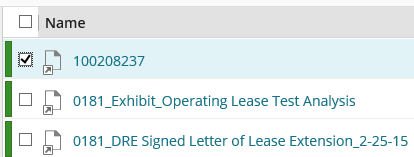 Then select the “Download” button in the ribbon on the top right of the page.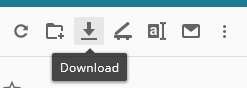 Next, select the “Download” button on the pop up. It should open in PDF reader. 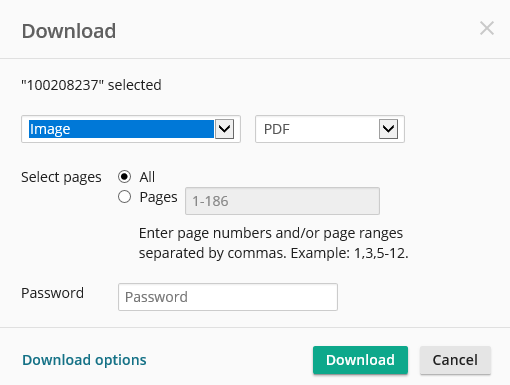 Once it opens in PDF Reader, you can select the file tab and print. 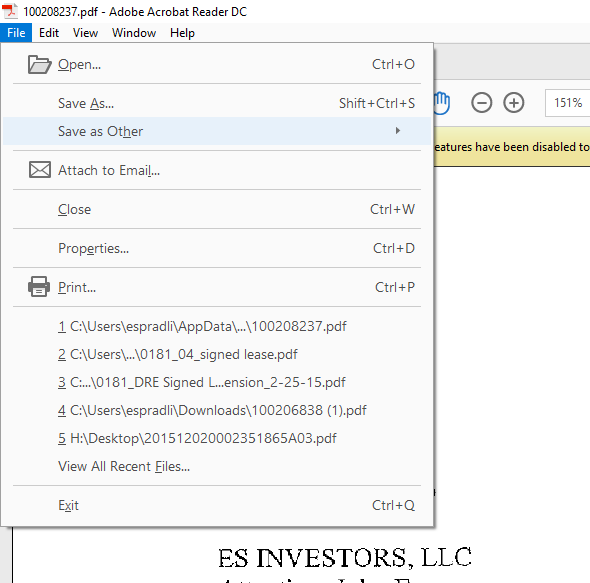 